Maths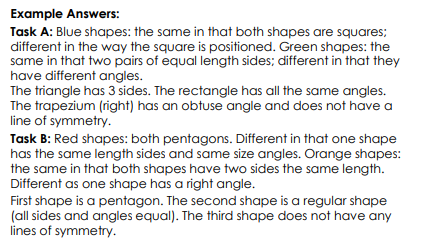 Sentence of the dayboudicca's army charged forwards, pulled out their spears and grunted loudly.  